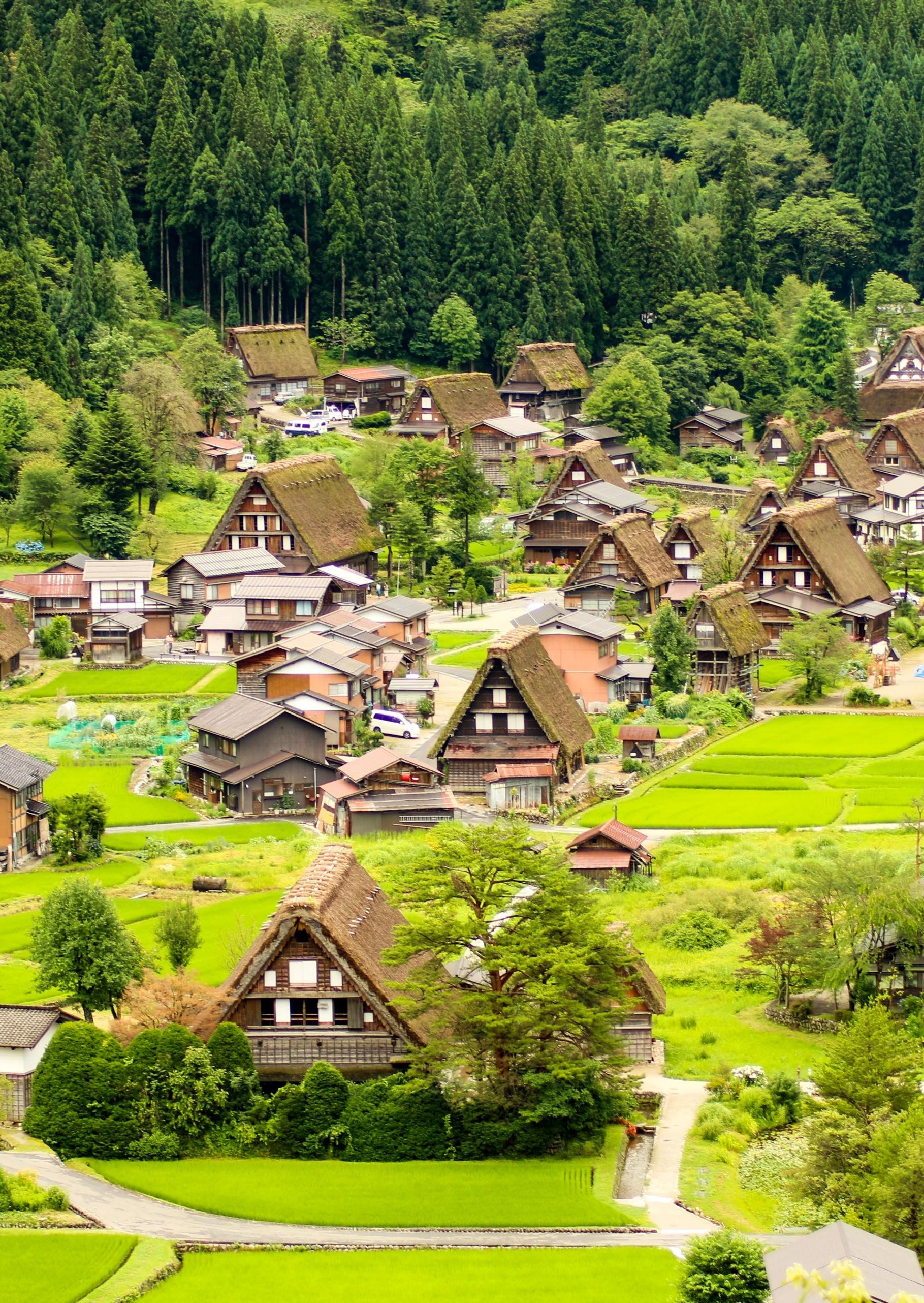 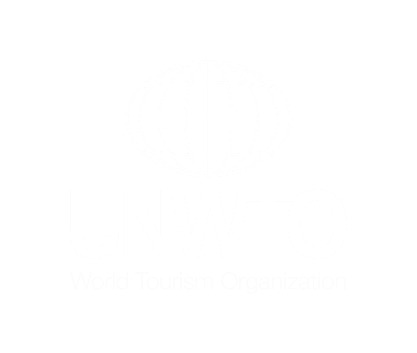 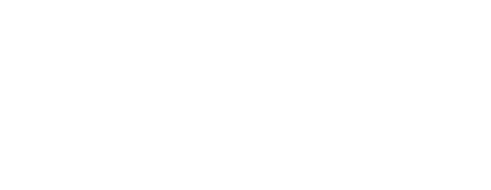 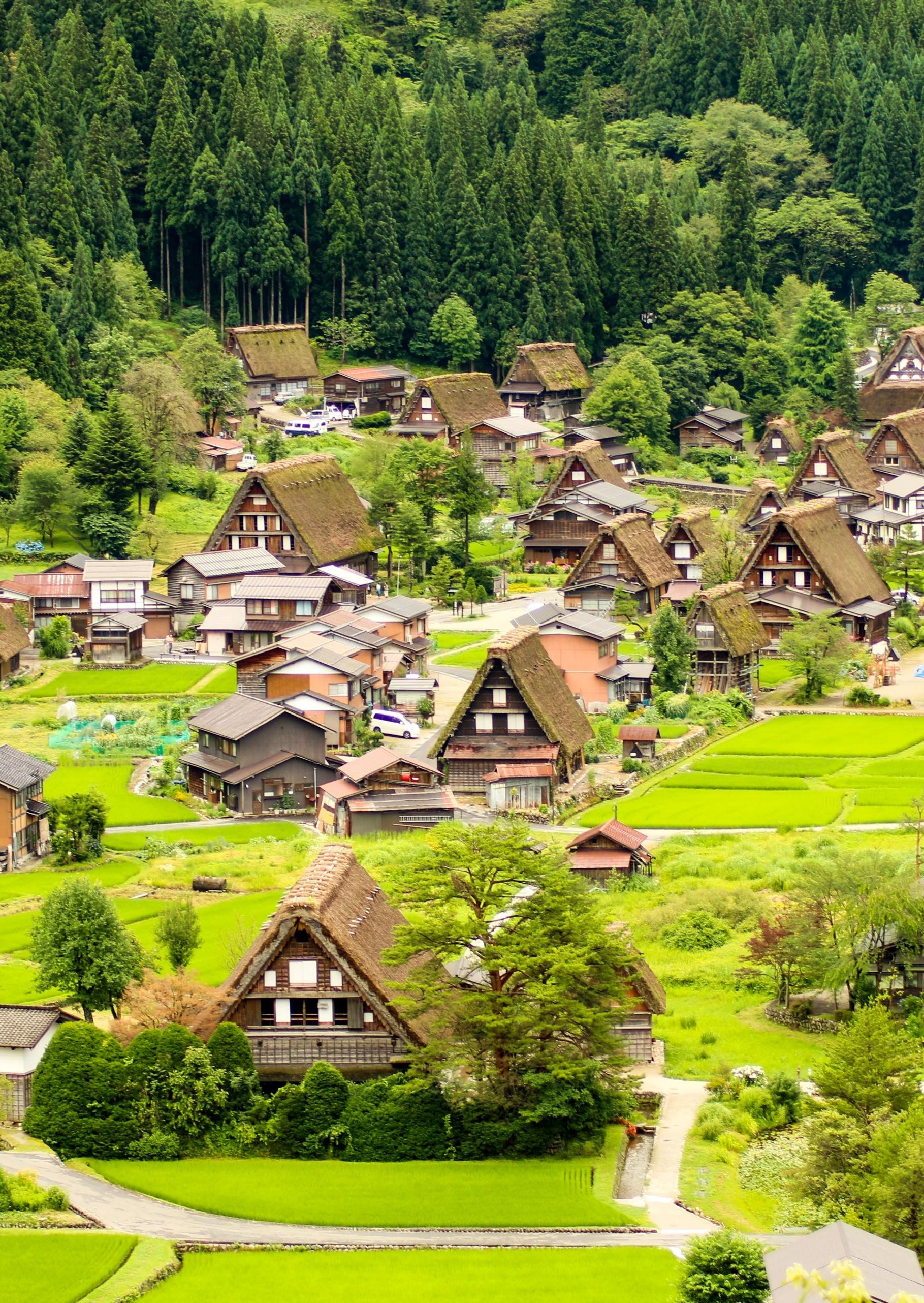 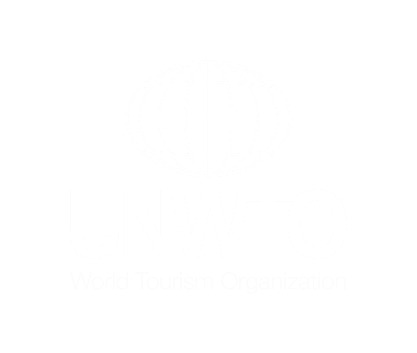 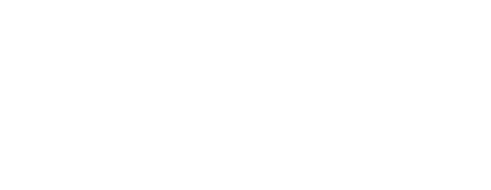 Best Tourism Villagesby UNWTOFormulariode candidatura Edición 2022BestTourism Villages by UNWTOFormulario de candidaturaEdición 2022Marzo 2022Formulario de candidaturaAntes de presentar su candidatura, le invitamos a leer atentamente los documentos siguientes (disponibles en https://www.unwto.org/tourism-villages/es/la-iniciativa):Términos y condicionesGuía para presentar candidaturasÁreas de evaluaciónDocumento de candidaturaNOTAS IMPORTANTES:Todos los documentos deben presentarse en el formato especificado en el formulario de presentación de candidatura y no superar la longitud o el tamaño máximo indicado. El título de cada documento debe reflejar el contenido del documento.Las candidaturas incompletas o fuera de plazo no serán tenidas en cuenta.Los campos marcados con un asterisco (*) son obligatorios.Información básicaMotivación y Áreas de EvaluaciónArchivos visuales de apoyoMarco de cumplimiento1  Organización Mundial del Turismo (2016) Documentos básicos de la OMT, Volumen I Estatutos, reglamentos, acuerdos: quinta edición, OMT, Madrid.https://www.e-unwto.org/doi/book/10.18111/97892844175372  https://webunwto.s3.eu-west-1.amazonaws.com/imported_images/37826/gcetbrochureglobalcodees.pdf3A/RES/601(XIX), disponible en: https://www.e-unwto.org/doi/pdf/10.18111/unwtogad.2011.1.q143011gl1856q48**La persona que presenta la candidatura es la persona responsable de la candidatura en el Estado Miembro de la OMT (persona indicada en el campo 1.6.)Edición 2022Con la visión de hacer del turismo una fuerza positiva para la transformación, el desarrollo rural y el bienestar de las comunidades, la iniciativa de Best Tourism Villages by UNWTO pretende avanzar en el papel del turismo en la valoración y salvaguarda de los pueblos rurales junto con sus paisajes asociados, sistemas de conocimientos, diversidad biológica y cultural, valores y actividades locales.La Organización Mundial del Turismo (OMT), un organismo especializado de las Naciones Unidas, es la principal organización internacional con un papel decisivo y central en la promoción del desarrollo de un turismo responsable, sostenible y universalmente accesible. Sirve de foro mundial para cuestiones de política turística y de fuente práctica de conocimientos sobre el turismo. Sus miembros incluyen 160 países, 6 territorios, 2 observadores permanentes y más de 500 miembros afiliados.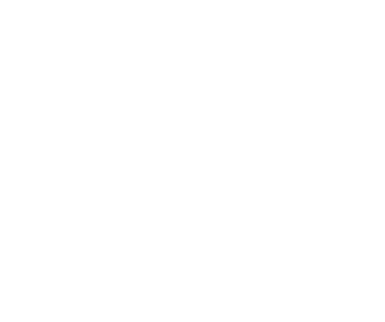 1.1.	Nombre delpueblo*1.1.	Nombre delpueblo*Por favor, asegúrese de escribir el nombre exacto del pueblo.Pregunta abierta1.2.	País*1.2.	País*Pregunta desplegable1.3.	Coordenadasgeográficas del pueblo: *LatitudLongitud1.3.	Coordenadasgeográficas del pueblo: *LatitudLongitud2 preguntas abiertas1.4.	Población delpueblo (número de habitantes) *1.4.	Población delpueblo (número de habitantes) *Teniendo en cuenta que uno de los requisitos para la admisión de la candidatura es que el pueblo tenga menos de 15.000 habitantes, indique el número de habitantes.Pregunta abiertaFacilite un documento o indique un enlace al último censo depoblación   disponible.*Facilite un documento o indique un enlace al último censo depoblación   disponible.*Subida de archivo/enlace1.5.	Información de contacto del representante del pueblo.El contacto facilitado en esta sección será el representante para todas las comunicaciones con la OMT.1.5.	Información de contacto del representante del pueblo.El contacto facilitado en esta sección será el representante para todas las comunicaciones con la OMT.1.5.	Información de contacto del representante del pueblo.El contacto facilitado en esta sección será el representante para todas las comunicaciones con la OMT.1.5.	Información de contacto del representante del pueblo.El contacto facilitado en esta sección será el representante para todas las comunicaciones con la OMT.1.5.1.Tratamiento (Sr/Sra/Otro)*Preguntas de campo1.5.2.Apellido/s*Preguntas de campo1.5.3.Nombre*Preguntas de campo1.5.4.Institución*Preguntas de campo1.5.5.Cargo*Preguntas de campo1.5.6.Dirección (calle y número)*Preguntas de campo1.5.7.Estado / Provincia*Preguntas de campo1.5.8.   Código Postal*1.5.9. Código de área + Número de teléfono*1.5.10. Dirección de correo electrónico*1.6.	Información de contacto del responsable de la candidatura en el Estado Miembro de la OMTLa persona responsable de la candidatura del pueblo será la persona que represente al Estado Miembro de la OMT. Ésta será la persona responsable de la comunicación y la coordinación en todos los asuntos relacionados con la(s) candidatura(s) presentada(s).1.6.	Información de contacto del responsable de la candidatura en el Estado Miembro de la OMTLa persona responsable de la candidatura del pueblo será la persona que represente al Estado Miembro de la OMT. Ésta será la persona responsable de la comunicación y la coordinación en todos los asuntos relacionados con la(s) candidatura(s) presentada(s).1.6.	Información de contacto del responsable de la candidatura en el Estado Miembro de la OMTLa persona responsable de la candidatura del pueblo será la persona que represente al Estado Miembro de la OMT. Ésta será la persona responsable de la comunicación y la coordinación en todos los asuntos relacionados con la(s) candidatura(s) presentada(s).1.6.1.   Tratamiento(Sr/Sra/Otro)*Preguntas de campo1.6.2.   Apellido/s*Preguntas de campo1.6.3.   Nombre*Preguntas de campo1.6.4. Institución*Preguntas de campo1.6.5. Cargo*Preguntas de campo1.6.6. Dirección (calle y número)*Preguntas de campo1.6.7.   Estado	/ Provincia*Preguntas de campo1.6.8.   Código Postal*Preguntas de campo1.6.9. Código de área + Número	de teléfono*Preguntas de campo1.6.10.    Dirección	de correoelectrónico*Preguntas de campo2.1.	Por favor, suba un vídeo corto en inglés o en españolexplicando por qué  el pueblo debería ser reconocido como un Best Tourism Village by UNWTO*Formato y límite especificado: formato mp4, 2min máximo, 20MB máximo.Campo de subida de archivos2.2.	Por favor, suba una presentación general siguiendo la estructura proporcionada en la plantilla " Presentación general". *Formato y límite especificado: formato PDF, 12 diapositivas como máximo, 20MB máximo.Campo de subida de archivos2.3.	Por favor, suba el documento "Documento de Candidatura" cumplimentado. *Formato y límite especificados: Formato PDF, límite especificado en el número de palabras permitidas por pregunta, 20MB máximo.Campo de subida de archivos3.1.	Por favor, suba archivos visuales de apoyo que sean relevantes para mostrar los recursos e iniciativas del pueblo.*Formato y límite especificados: jpg para las imágenes, y mp4 para los vídeos. 10 imágenes máximo y 3 vídeos máximo. 20MB por archivo como máximo.Campo de subida de archivos3.2.	Proporcione hasta tres enlaces de YouTube (o de otras plataformas similares para compartir vídeos, por ejemplo: vimeo, Tencent, iQiyi, etc.) de vídeos promocionales del pueblo (si los hay).3 campos para introducir links¿Cómo ha conocido la iniciativa Best Tourism Villages by UNWTO?Web de la OMTRedes socialesComunicación directa de la OMTPregunta de opción múltiplePrensaEventoRecomendación de un colega o socioOtro-	…1. Conozco/Conocemos y acepto/aceptamos los Estatutos de la OMT1 y el Código Ético Mundial para el Turismo 2 *☐SI2. Conozco/Conocemos y acepto/aceptamos cumplir los términos y condiciones de la iniciativa "Best Tourism Villages by UNWTO". Por consiguiente, reconozco/reconocemos que la OMT se reserva el derecho a suspender o excluir a un pueblo de la categoría "‘Best Tourism Villages by UNWTO" o del Programa Upgrade o de la red en cualquier momento en caso de que se infrinjan los términos ycondiciones, por no cumplir los  requisitos  para  sumarse a la  iniciativa  o por cualquier otra razón debidamente justificada. *☐SI3. Entiendo/Entendemos y acepto/aceptamos que   el   pueblo,   una   vez sea oficialmente miembro de la red "Best Tourism Villages by UNWTO", puede mencionar su membresía como tal. Sólo los pueblos reconocidos como “Best Tourism Villages by UNWTO” pueden utilizar el logotipo de la iniciativa de acuerdo con los Términos y Condiciones y con las Directrices para el uso del logotipo. Cualquier uso de los signos de la OMT (nombre, emblema, bandera o sigla) estará sujeto a la autorización previa por escrito de la OMT y habrá de cumplir plenamente lascondiciones de uso de los signos de la OMT3. *☐SI4. Al convertirse en miembro de la red "Best Tourism Villages by UNWTO", el pueblo acepta cumplir los términos y condiciones fijados por la OMT, en particular sobre el uso de los signos de la OMT y la prohibición de participar en cualquier actividad que pudiera ser opuesta a los objetivos o principios de la OMT o de las Naciones Unidas o que pudiera obrar en detrimento de la OMT.*☐SICOMPROMISODeclaro que toda la información anteriormente indicada es verdadera y correcta a mi leal saber y entender y que he leído, comprendido y aceptado los términos y condiciones y estoy conforme con todos ellos. En caso de incumplimiento de lo estipulado en los mencionados términos y condiciones, entiendo que la OMT se reserva el derecho a desestimar mi candidatura.*☐SIPROTECCIÓN DE DATOS1. Al presentar su candidatura, los participantes reconocen que los proyectos referenciados son originales suyos o que cuentan con los derechos de propiedad o de propiedad intelectual necesarios. Los participantes convienen en eximir a la OMT de toda responsabilidad por cualquier   pérdida,   reclamación,   daño,   gasto o responsabilidad que pueda derivarse en relación con los derechos de propiedad intelectual o los datos personales de terceras partes con respecto a las candidaturas presentadas. La OMT no reclamará ningún derecho de propiedad sobre las iniciativas presentadas u otra propiedad industrial o intelectual que pueda contener su candidatura. Los participantes no ceden a la OMT los derechos de propiedad industrial o intelectual que se deriven de sus candidaturas. *☐SI2. Al presentar su candidatura, los   participantes   otorgan   expresamente su consentimiento para utilizar el nombre de su pueblo y las iniciativas que guarden conexión con la iniciativa “Best Tourism Villages by UNWTO” y para guardar y mantener los archivos relacionados. Los participantes pueden ejercer su derecho a conocer, modificar, cancelar o rechazar el tratamiento de sus datos personales enviando un correo electrónico a besttourismvillages@unwto.org en el que se indique qué derecho desean ejercer y se adjunte una copia de su pasaporte, documento nacional de identidad o documentación equivalente.☐SIEstoy de acuerdo*Nombre**Organización *Cargo*País*Fecha*